Find the area of the following figures.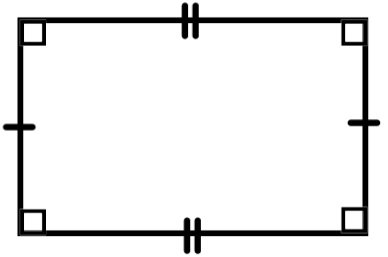 1.) 					2.) 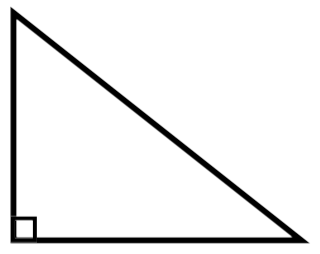    	     6			  10    				         14         8.5                                  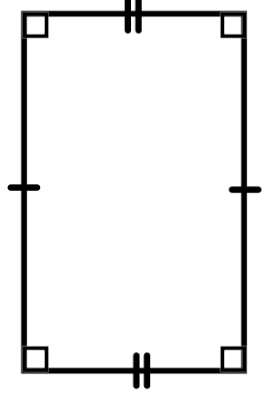 3.) 					4.) 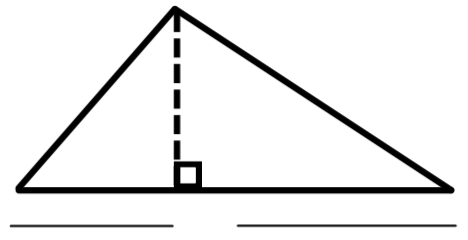     7	    6      9					         P=38    12          125.) 					6.) 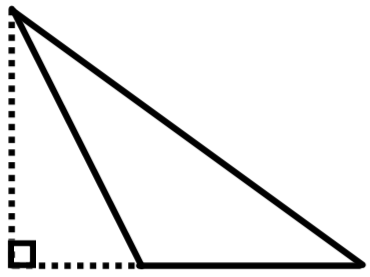 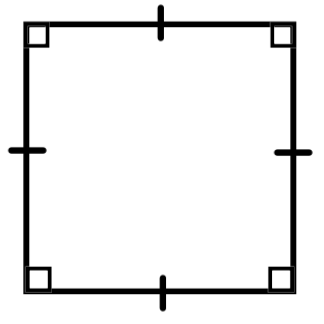          P=20		               8     10      176    17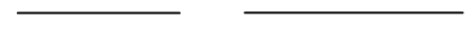 Find the surface area of the following figures.7.) 			 8.)                            9.)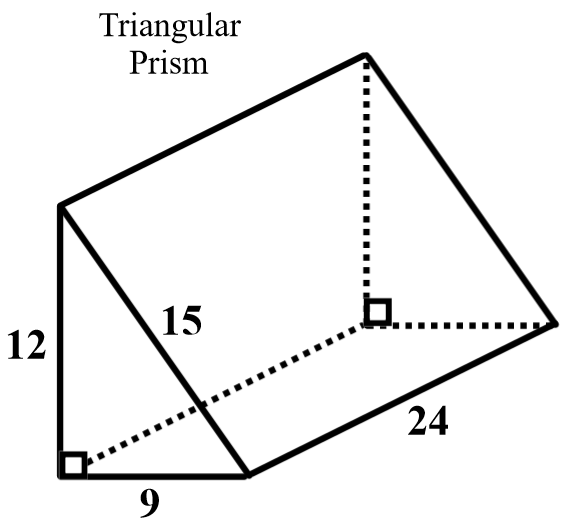 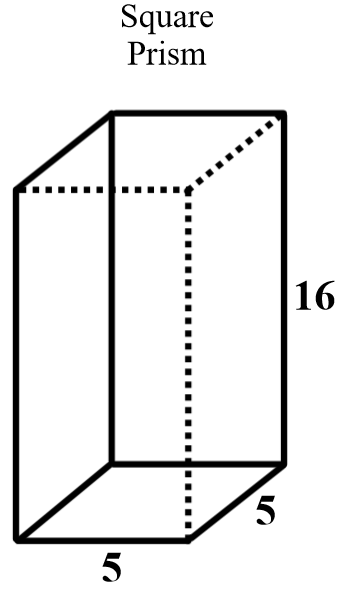 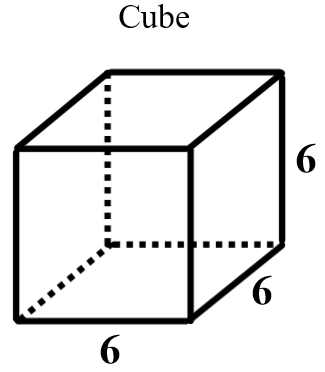 Find the total area of the following figures.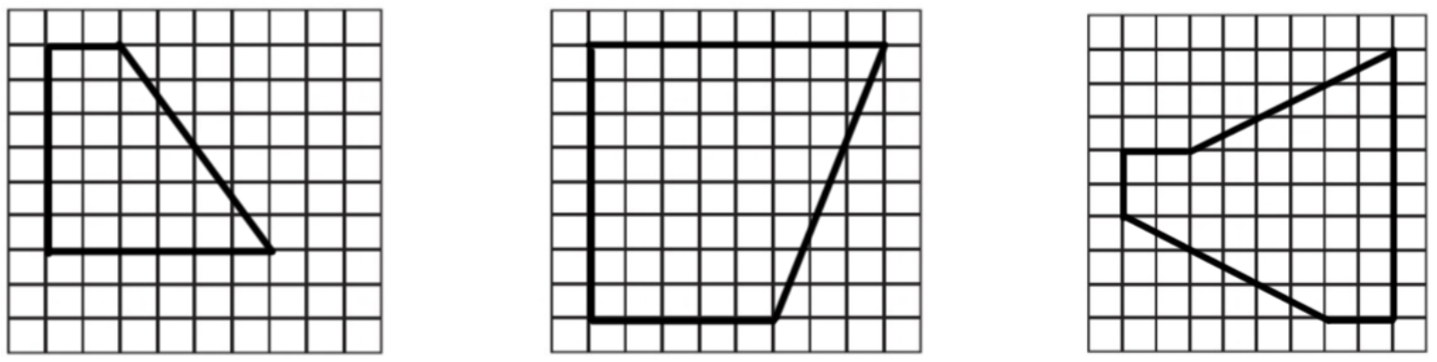 10.)			   11.)			      12.)